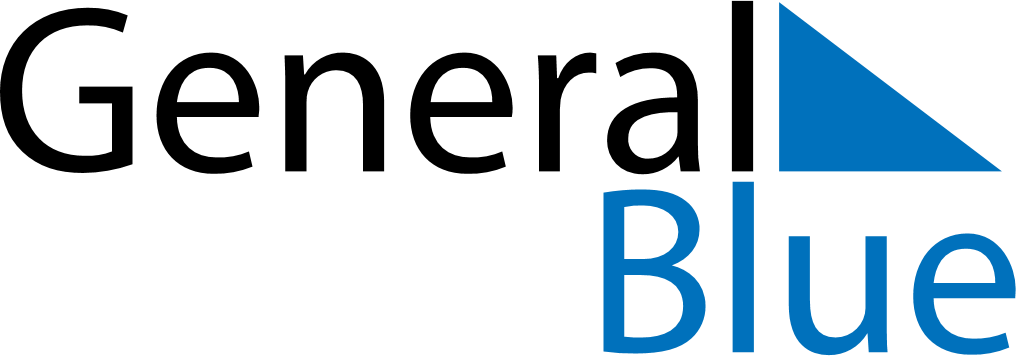 December 2024December 2024December 2024December 2024December 2024December 2024Tura, Meghalaya, IndiaTura, Meghalaya, IndiaTura, Meghalaya, IndiaTura, Meghalaya, IndiaTura, Meghalaya, IndiaTura, Meghalaya, IndiaSunday Monday Tuesday Wednesday Thursday Friday Saturday 1 2 3 4 5 6 7 Sunrise: 5:58 AM Sunset: 4:38 PM Daylight: 10 hours and 39 minutes. Sunrise: 5:59 AM Sunset: 4:38 PM Daylight: 10 hours and 39 minutes. Sunrise: 5:59 AM Sunset: 4:38 PM Daylight: 10 hours and 38 minutes. Sunrise: 6:00 AM Sunset: 4:38 PM Daylight: 10 hours and 37 minutes. Sunrise: 6:01 AM Sunset: 4:38 PM Daylight: 10 hours and 37 minutes. Sunrise: 6:01 AM Sunset: 4:38 PM Daylight: 10 hours and 36 minutes. Sunrise: 6:02 AM Sunset: 4:38 PM Daylight: 10 hours and 36 minutes. 8 9 10 11 12 13 14 Sunrise: 6:03 AM Sunset: 4:39 PM Daylight: 10 hours and 35 minutes. Sunrise: 6:03 AM Sunset: 4:39 PM Daylight: 10 hours and 35 minutes. Sunrise: 6:04 AM Sunset: 4:39 PM Daylight: 10 hours and 34 minutes. Sunrise: 6:05 AM Sunset: 4:39 PM Daylight: 10 hours and 34 minutes. Sunrise: 6:05 AM Sunset: 4:40 PM Daylight: 10 hours and 34 minutes. Sunrise: 6:06 AM Sunset: 4:40 PM Daylight: 10 hours and 33 minutes. Sunrise: 6:07 AM Sunset: 4:40 PM Daylight: 10 hours and 33 minutes. 15 16 17 18 19 20 21 Sunrise: 6:07 AM Sunset: 4:41 PM Daylight: 10 hours and 33 minutes. Sunrise: 6:08 AM Sunset: 4:41 PM Daylight: 10 hours and 33 minutes. Sunrise: 6:08 AM Sunset: 4:41 PM Daylight: 10 hours and 33 minutes. Sunrise: 6:09 AM Sunset: 4:42 PM Daylight: 10 hours and 32 minutes. Sunrise: 6:09 AM Sunset: 4:42 PM Daylight: 10 hours and 32 minutes. Sunrise: 6:10 AM Sunset: 4:43 PM Daylight: 10 hours and 32 minutes. Sunrise: 6:10 AM Sunset: 4:43 PM Daylight: 10 hours and 32 minutes. 22 23 24 25 26 27 28 Sunrise: 6:11 AM Sunset: 4:44 PM Daylight: 10 hours and 32 minutes. Sunrise: 6:11 AM Sunset: 4:44 PM Daylight: 10 hours and 32 minutes. Sunrise: 6:12 AM Sunset: 4:45 PM Daylight: 10 hours and 32 minutes. Sunrise: 6:12 AM Sunset: 4:45 PM Daylight: 10 hours and 32 minutes. Sunrise: 6:13 AM Sunset: 4:46 PM Daylight: 10 hours and 33 minutes. Sunrise: 6:13 AM Sunset: 4:46 PM Daylight: 10 hours and 33 minutes. Sunrise: 6:13 AM Sunset: 4:47 PM Daylight: 10 hours and 33 minutes. 29 30 31 Sunrise: 6:14 AM Sunset: 4:48 PM Daylight: 10 hours and 33 minutes. Sunrise: 6:14 AM Sunset: 4:48 PM Daylight: 10 hours and 33 minutes. Sunrise: 6:15 AM Sunset: 4:49 PM Daylight: 10 hours and 34 minutes. 